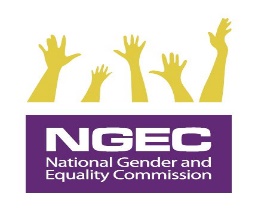 Monitors Daily Reporting Template for Monitoring Political Party Primaries AND Political Party Rallies and Meetings, 2017National Gender and Equality Commission Headquarters Solution Tech Place, 1st Flr, Longonot Road, Upperhill, next to Crowne Plaza Hotel P.O.BOX 27512-00506, Nairobi, Kenya Tel +254 2(20)-272-7778/ +254 (20) 3213199 www.ngeckenya.org Twitter: @NGECKENYA www.facebook.com/NGECKenya Kisumu Office Reinsurance Plaza, 3rd Floor, Wing B Oginga Odinga Street Nakuru Office Tamoh Plaza, 1st Floor, Kijabe Street P.O BOX 15263-401 NAKURU Garissa Office Opposite Care International Offices, Garissa town monitoring@ngeckenya.org©2017This template is used to record summary of all incidences, omissions and commissions in respect to gender equality and inclusion for the PWD, women, youth and minority and marginalized groups and communities  in the 2017 political party nominations and political rallies and meetings. Include reports from independent candidates.SUBMITTED BY (Name)Monitor Code SUBMITTED BY (Name)Monitor Code [     ][     ][     ]ACTIVITY :POLITICAL PARTYName of independent candidate[     ][     ]POLITICAL PARTYName of independent candidateCOUNTY  [     ][     ]DATE :[     ][     ]/ [     ][     ]/ [     ][     ][     ][     ]Describe the main activity completed Key findings:Describe the key findings of the day Including description of any forms of discrimination, inequalities observed, harassment, SGBV towards special interest groups:State any affirmative action arrangements accorded to special interest groups (or lack of ) during the period of observation Key findings:Describe the key findings of the day Including description of any forms of discrimination, inequalities observed, harassment, SGBV towards special interest groups:State any affirmative action arrangements accorded to special interest groups (or lack of ) during the period of observation 